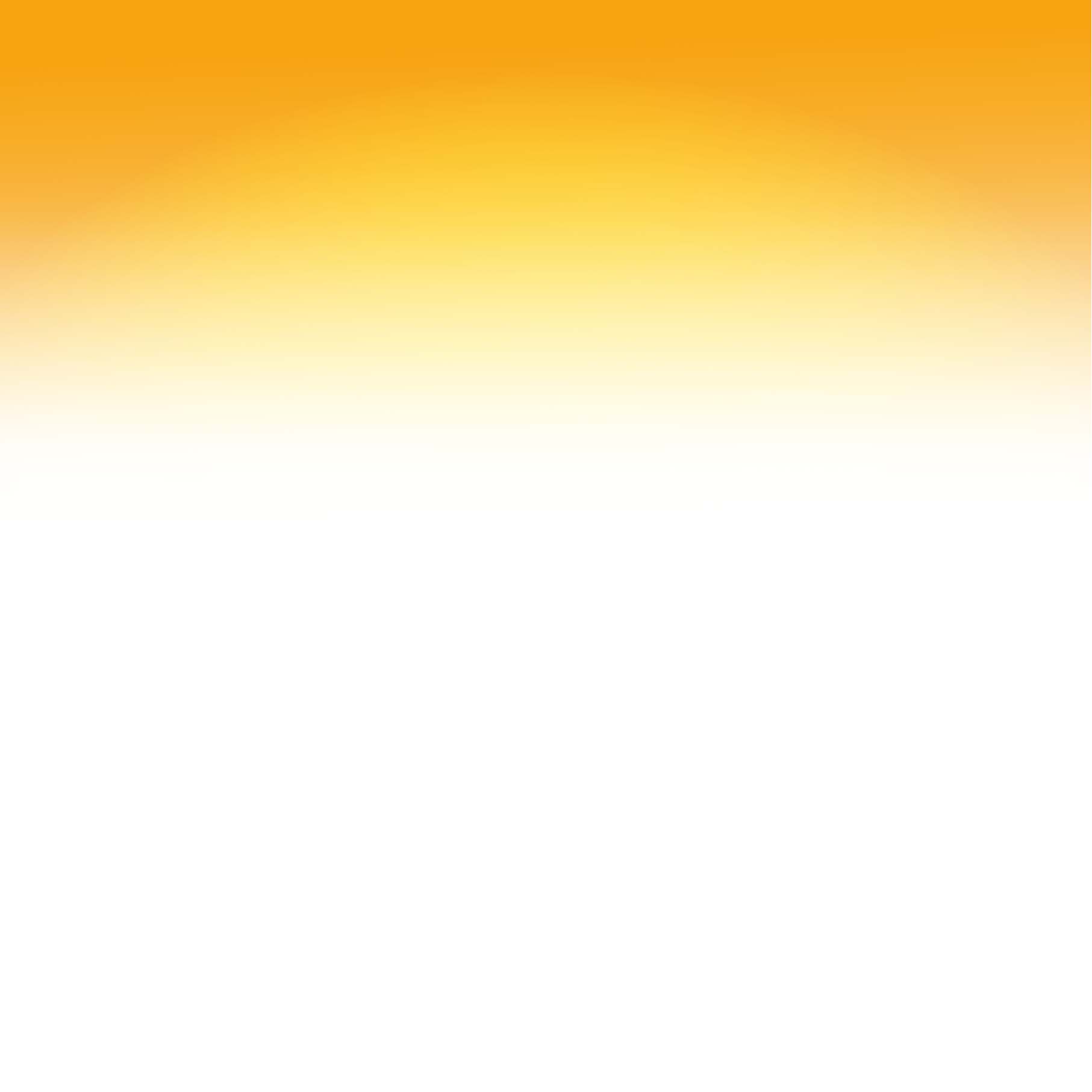 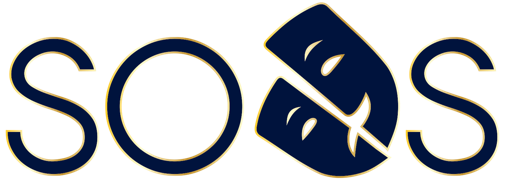 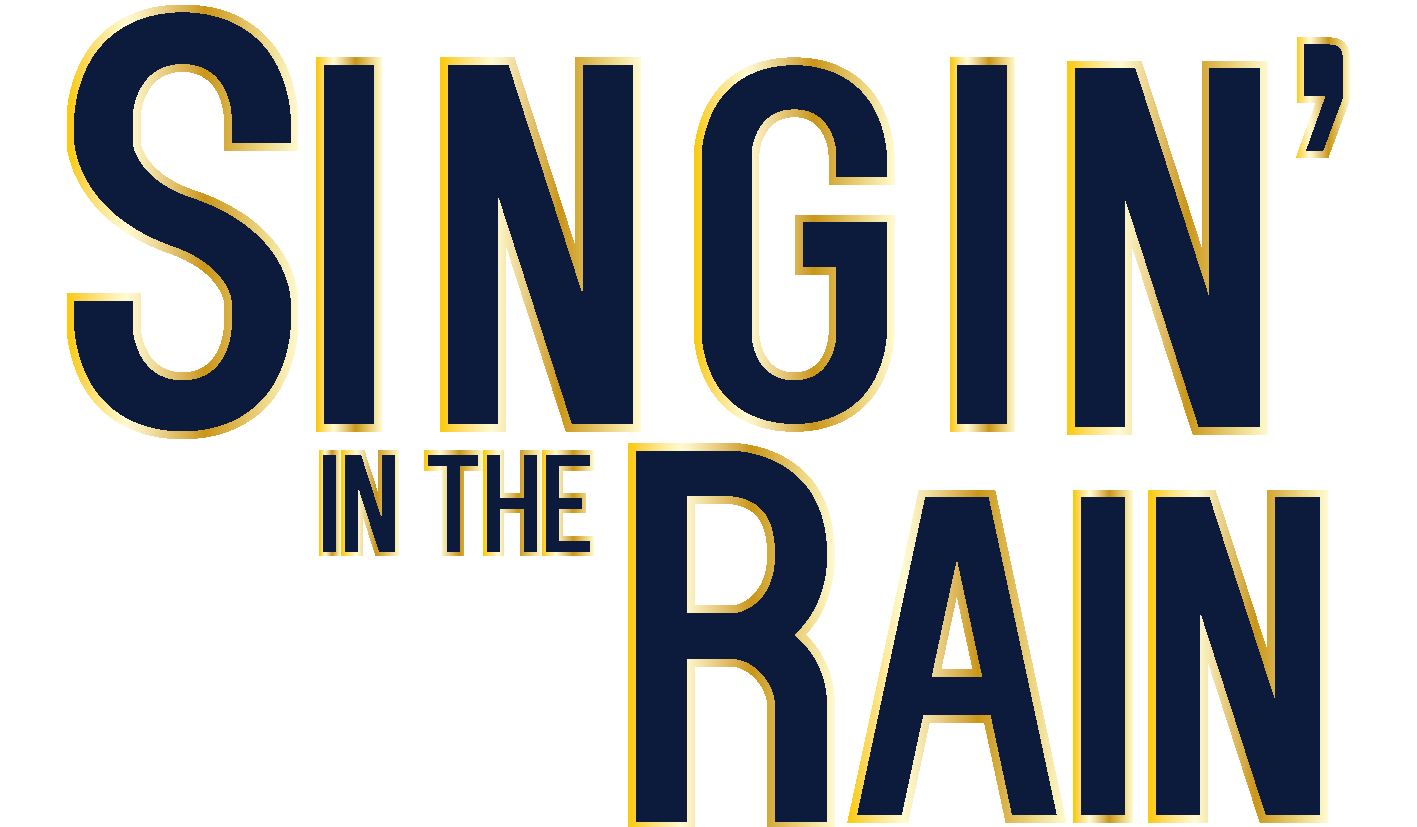 MY SONG OF SONGS…… THERE IS NO ONE BUT YOU.I THINK I HEAR A FOOTSTEP!
AH, GASPARD DE LA NUITWE MEET AGAIN!...YES – FELIPE DU BOIS...…FOR THE LAST TIME!
‘FELIPE’~